01/06 RM 03848Hardware e SoftwareATIVIDADE – PÁGINA: 281) O que é um HARDWARE? Dê 03 exemplos:Hardware   é    a    parte     física     de   um   computador,monitor;teclado  e  mouse2) O que é um SOFTWARE? Dê 02 exemplos:Software  é  UMA SEQUENCIA DE INSTRUÇÕES ESCRITAS PARA SEREM  INTERPRETADAS POR UM COMPUTADOR EXEMPLO O SISTEMA WINDOWS  E  O  SISTEMA  LINUX 3) Escreva (S) para SOFTWARE e (H) para HARDWARE: ( S)                          (S )                    (H )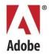 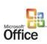 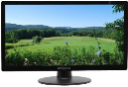 (S )                           ( H)               ( H)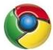 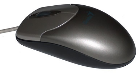 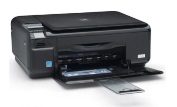 